СОВЕТ ДЕПУТАТОВГОРОДСКОГО ОКРУГА ГОРОД ЕЛЕЦЛИПЕЦКОЙ ОБЛАСТИ РОССИЙСКОЙ ФЕДЕРАЦИИшестого созыва34 сессияР Е Ш Е Н И ЕОт 28.08.2020                                                                                       №235Об установлении  границ территориидля осуществления территориальногообщественного      самоуправления   
в пределах границ многоквартирного жилого дома № 58 по улице Костенко	Рассмотрев заявление инициативной группы граждан от 16.07.2020 с предложением об установлении границ территории для осуществления территориального общественного самоуправления, учитывая заключение прокуратуры  города Ельца,  рекомендательное решение постоянной комиссии Совета депутатов городского округа город Елец, руководствуясь Федеральным законом от 06.10.2003 № 131-ФЗ «Об общих принципах организации местного самоуправления в Российской Федерации», Уставом городского округа город Елец, Положением о территориальном общественном самоуправлении в городе Ельце, Совет депутатов городского округа город Елец	РЕШИЛ:	1. Установить границы территории для осуществления территориального общественного самоуправления в пределах границ многоквартирного жилого дома № 58 по улице Костенко, с учетом прилегающей территории к границам дома на расстоянии: от торца дома в сторону  дома № 25 по улице Черокманова - 5,3 метра; от  торца дома в сторону  дома № 58А по улице Костенко - 107,5 метров; от фасада дома в сторону дома № 29 по улице Юбилейная - 55,5 метров (схема границ - Приложение).	2. Опубликовать настоящее решение в Елецкой городской общественно-политической газете «Красное знамя».Председатель                                                                                      В.Н. НиконовПриложение                                                       к решению Совета депутатов городского округа город Елец от 28.08.2020 №235Схема границ территории для осуществления территориального общественного самоуправления в  пределах границ многоквартирного жилого дома № 58 по улице Костенко, с учетом прилегающей территории 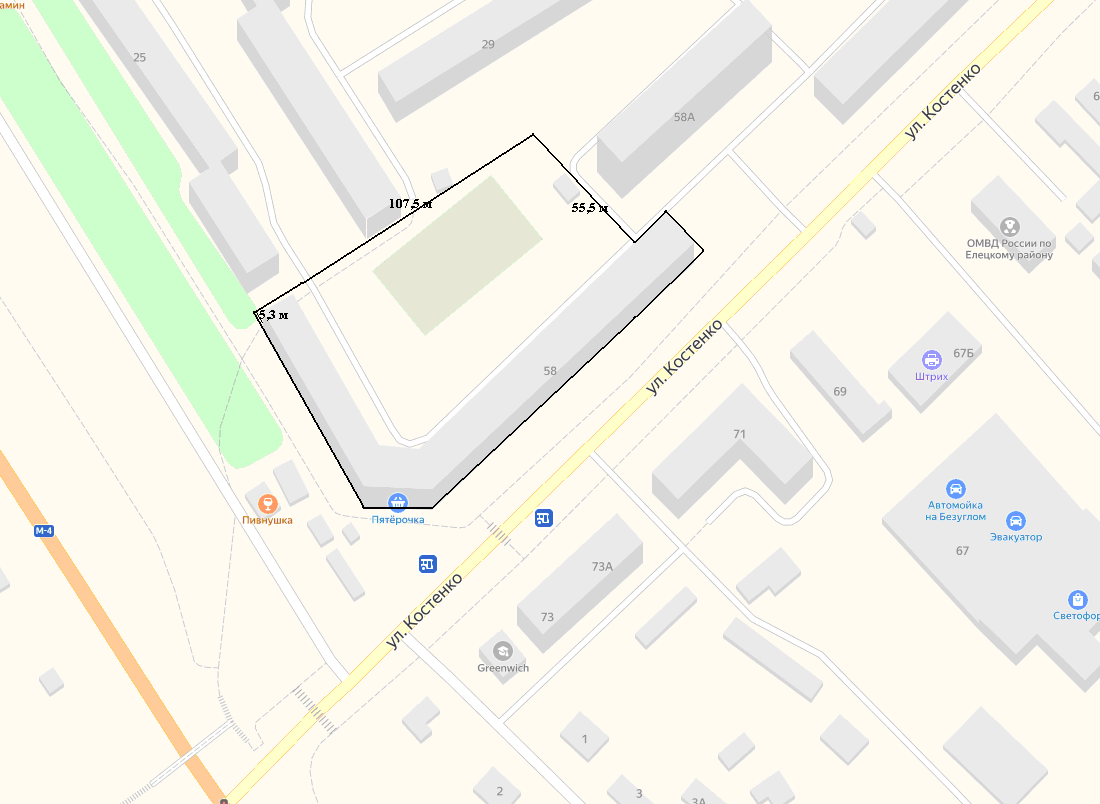 